BruneiBruneiBruneiBruneiDecember 2028December 2028December 2028December 2028SundayMondayTuesdayWednesdayThursdayFridaySaturday12345678910111213141516Laylat al-Mi’raj1718192021222324252627282930Christmas Day31NOTES: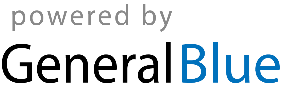 